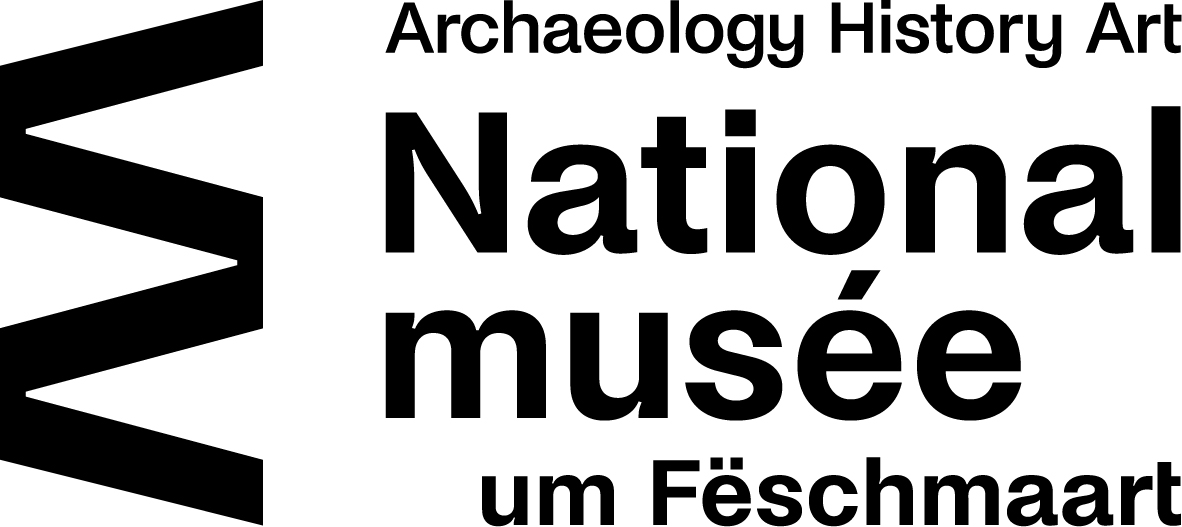 A Revolução dos Cravos : conte-nos a sua história!25 de abril 1974: queda do regime ditatorial em Portugal. 50 anos depois, a Revolução dos Cravos vai ser cabeça de cartaz do Nationalmusée. Fos, testemunhos, objetos… todo contributo é bem-vindo. Quando e por que razõespara o Luxemburgo ?______________________________________________________________________________________________________________________________________________________________________________________________________________________________________________________________________________________________________________________________________________________________________________________________________________________________________________________A evolução dos mudou o seu destino ? Sim ? Em que medida ?______________________________________________________________________________________________________________________________________________________________________________________________________________________________________________________________________________________________________________________________________________________________________________________________________________________________________________________Tem alguma ditadura, das guerras coloniais ou da Revolução dos cravos ?(Os testemunhos podem ser recolhidos em formato audio, video ou extratos – anonimato garantido, caso requerido)_______________________________________________________________________________________________________________________________________________________________________________________________________________________________________________________________________________________________________________________________________________________________________________________________________________________________________________________________________________________________________________________________Estaria disposto a emprestar ao museu um objeto, documento ou fotografia que ilustrasse  período história de Portugal e/ou das antigas colónias em África, desde os anos 60 até à sua independência? (Alguns dos objectos que procuramos incluem vestuário militar, armas, passaportes antigos, contratos de trabalho anteriores a 1974, livros de registo de guerra, objectos pessoais levados durante o salto, ou talvez até um cravo de 1974? Também estamos interessados em fotografias privadas relacionadas com a Revolução, as guerras coloniais ou a sua imigração)._______________________________________________________________________________________________________________________________________________________________________________________________________________________________________________________________________________________________________________________________________________________________________________________________________________________________________________________________________________________________________________________________Os seus dados pessoais : Nome : 	_________________________________Apelido :	_________________________________Endereço : 	_________________________________		_________________________________E-Mail :	_________________________________Telefone :	_________________________________Concorda com o tratamento dos seus dados pessoais recolhidos neste documento pela equipa do museu? Sim		 NãoEstá disposto a ser contactado pela equipa do museu para responder a mais perguntasDevolva esta ficha de informação por correio eletrónico: histoire@mnaha.etat.luSe a sua história ou objeto for escolhido para a exposição, o museu entrará imediatamente em contacto consigo.Obrigado pelo seu tempoA equipa do Nationalmusée um Fëschmaart